 SOS PRISÕES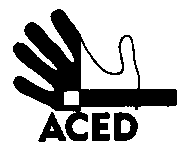 Ex.mos. SenhoresProvedor de Justiça; Inspecção-Geral dos Serviços de Justiça; Ministro da Justiça; C/cPresidente da República; Presidente da Assembleia da República; Presidente da Comissão de Assuntos Constitucionais, Direitos, Liberdades e Garantias da A.R.; Presidente da Comissão de Direitos Humanos da Ordem dos Advogados; Comissão Nacional para os Direitos HumanosLisboa, 29-10-2013N.Refª n.º 122/apd/13Outras refªLisboa, 16-08-2013N.Refª n.º 105/apd/13Assunto: Indisponibilidade de facturas na cadeia do Funchal (continuação)Adriano Manuel Rodrigues Cordeiro, preso na cadeia do Funchal, tem vindo a reclamar por facturas das compras que tem efectuado na cantina, desde 2011. Há mais de dois mês a ACED enviou essa queixa. Mas até agora as facturas continuam sem aparecer. Apareceu uma, uma factura de uma prótese dentária datada de Maio de 2012, imprestável para efeitos de comparticipação da segurança social. Na esperança de ser possível ressarcir o recluso dos réditos a que tenha direito, deixamos o caso à consideração de quem de direito.A Direcção